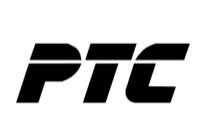 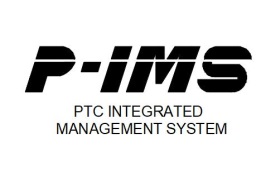 Application for EmploymentPOSITION APPLIED FOR:ARE YOU WILLING TO WORK THE  HOURS AND IN THE LOCATIONS REQUIRED BY THE COMPANY:	                         YES   NO SURNAME:TITLE: MR/ MRS/ MISS/ MS/ OTHERFORENAME(S):DATE OF BIRTH*:NATIONALITY*:N.I. NO:HOME ADDRESS:POST CODE:TELEPHONE NO:EMAIL ADDRESS:NAME OF NEXT OF KIN:                                                                  RELATIONSHIP:ADDRESS:POST CODE:TELEPHONE NO:YOUR POST MAY REQUIRE YOU TO READ COMPANY SAFETY DOCUMENTS AND WRITE NOTES – DO YOU CONSIDER THAT THIS TASK WILL CAUSE YOU ANY DIFFICULTIES?YES  NO HAVE YOUR EVER BEEN CONVICTED OF A CRIMINAL OFFENCE?(Declaration subject to Rehabilitation of Offenders Act)YES  NO DO YOU HAVE A CURRENT, FULL U.K. DRIVING LICENCE?STATE LICENCE NUMBER, CLASS AND EXPIRY DATE:HAVE YOU EVER BEEN DISQUALIFIED FROM DRIVING?HAVE YOU ANY CURRENT ENDORSEMENTS? (If yes give details)CAN YOU PROVIDE YOUR OWN TRANSPORTEMPLOYMENT ELIGIBILITY – ALL CANDIDATES MUST COMPLETE THIS SECTIONAre you eligible to work in the UK?(British Passport holder, European Citizen or have the permanent right to remain in the UK)Do you have a current Work Permit?If yes, please state the expiry date of your Work Permit: ……………………………………………………………………………..You will be required to provide documentary evidence of the above.DO YOU HAVE A CURRENT, FULL U.K. DRIVING LICENCE?STATE LICENCE NUMBER, CLASS AND EXPIRY DATE:HAVE YOU EVER BEEN DISQUALIFIED FROM DRIVING?HAVE YOU ANY CURRENT ENDORSEMENTS? (If yes give details)CAN YOU PROVIDE YOUR OWN TRANSPORTEMPLOYMENT ELIGIBILITY – ALL CANDIDATES MUST COMPLETE THIS SECTIONAre you eligible to work in the UK?(British Passport holder, European Citizen or have the permanent right to remain in the UK)Do you have a current Work Permit?If yes, please state the expiry date of your Work Permit: ……………………………………………………………………………..You will be required to provide documentary evidence of the above.YES  NO YES   NO YES  NO  YES  NO  YES  NO  YES  NO  TRADE:NO. OF YEARS EXPERIENCE:DO YOU HAVE A TRADEQUALIFICATION?			                 YES   NO  DETAILS:HAVE YOU SERVED AN APPRENTICESHIP?			  YES   NO  TRADE:DATES:   FROM:		               TO:COMPANY NAME/ADDRESS:HAVE YOU SERVED AN APPRENTICESHIP?			  YES   NO  TRADE:DATES:   FROM:		               TO:COMPANY NAME/ADDRESS:HAVE YOU WORKED IN:a)	Civil Engineering				   YES/ NOb)	Building Trade				   YES/ NOc)	M & E Trade    			                   YES/ NOd)	Power Generation Plant			   YES/ NOe)	Heavy Industrial Plants			   YES/ NOf)	Engineering Workshops			   YES/ NOHAVE YOU EVER BEEN EMPLOYED AS A:a)	Foreman				YES/ NOb)	Supervisor            			YES/ NOc)	Mate? (if YES which Trade)		YES/ NOd)	Handyman               			YES/ NOe)	Banksman				YES/ NOf)	Civil Eng. Operative			YES/ NOg)	Concreter				YES/ NOh)	Plant Operator			YES/ NOi)        Carpenter                                                   YES/ NOHAVE YOU EVER BEEN EMPLOYED AS:                                           HAVE YOU EVER BEEN EMPLOYED AS:                                           Driver?  (if YES, which vehicles)         YES   NO  Plant Operator? YES   NO   if YES, which machine:     CITB Reg. No:PLEASE LIST ANY OTHER RELEVANT TRAINING RECEIVED AND ANY CERTIFICATES HELD:e.g. Safety Representative/ Supervisor, CSCS card, PASMA, Confined Spaces, Abrasive Wheels, First Aid, NRSW etc.HAVE YOU PREVIOUSLY BEEN EMPLOYED BY ANY TRANT GROUP COMPANY?		                                          YES   NO  if YES, please give details:PREVIOUS EMPLOYMENT (Start with most recent)PREVIOUS EMPLOYMENT (Start with most recent)PREVIOUS EMPLOYMENT (Start with most recent)PREVIOUS EMPLOYMENT (Start with most recent)PREVIOUS EMPLOYMENT (Start with most recent)PREVIOUS EMPLOYMENT (Start with most recent)COMPANY NAME & ADDRESSPLACE OF EMPLOYMENTEMPLOYED ASFROMTOREASON FOR LEAVINGRECRUITMENT POLICY:  It is the Company’s Policy to employ the best qualified personnel and provide equal opportunities for the advancement of employees, including promotion and training and not to discriminate against any person for any reason – whether because of race, colour, national origin, gender or marital status.I authorise the Company to obtain references to support this application once an offer has been made and accepted and release the Company and Referees from any liability caused by giving and receiving information.  I understand that the final offer of a position will only be confirmed on completion of a satisfactory medical questionnaire.DECLARATION:  I confirm that the information given on this form is, to the best of my knowledge, true and complete.  Any false statement, inaccuracy or misrepresentation, may be sufficient cause for rejection or, if employed, dismissal.SIGNATURE: …………………………………………………………………..…….	                                       DATE: …………………………...*It is not compulsory to answer this question.